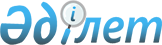 Жезқазған қалалық мәслихатының 2009 жылғы 22 желтоқсандағы "2010-2012 жылдарға арналған қалалық бюджет туралы" XIX сессиясының N 19/219 шешіміне өзгерістер мен толықтырулар енгізу туралы
					
			Күшін жойған
			
			
		
					Қарағанды облысы Жезқазған қалалық мәслихатының 2010 жылғы 16 сәуірдегі N 23/274 шешімі. Қарағанды облысы Жезқазған қаласы Әділет басқармасында 2010 жылғы 21 сәуірде N 8-2-114 тіркелді. Мерзімінің өтуіне байланысты қолданылуы тоқтатылды (Қарағанды облысы Жезқазған қалалық мәслихаты аппаратының 2011 жылғы 11 мамырдағы N 195/04 хатымен)      Ескерту. Мерзімінің өтуіне байланысты қолданылуы тоқтатылды  (Қарағанды облысы Жезқазған қалалық мәслихаты аппаратының 2011.05.11 N 195/04 хатымен).

      Қазақстан Республикасының 2008 жылғы 4 желтоқсандағы Бюджет кодексіне, "Қазақстан Республикасындағы жергілікті мемлекеттік басқару және өзін-өзі басқару туралы" Қазақстан Республикасының 2001 жылғы 23 қаңтардағы Заңына сәйкес, Жезқазған қалалық мәслихаты ШЕШІМ ЕТТІ:



      1. Жезқазған қалалық мәслихатының 2009 жылғы 22 желтоқсандағы "2010-2012 жылдарға арналған қалалық бюджет туралы" XIX сессиясының (нормативтік құқықтық кесімдерді мемлекеттік тіркеу Тізілімінде 8-2-101 нөмірімен тіркелген, 2010 жылдың 13 қаңтардағы N 3(7620), 2010 жылдың 15 қаңтардағы N 4 (7621), 2010 жылдың 20 қаңтардағы N 5 (7622), 2010 жылдың 22 қаңтардағы N 6 (7623), 2010 жылдың 17 қаңтардағы N 7 (7624), 2010 жылдың 29 қаңтардағы N 8 (7625) "Сарыарқа" газетінде және 2010 жылдың 15 қаңтардағы N 2 (172), 2010 жылдың 10 ақпандағы N 7 (177), 2010 жылдың 17 ақпандағы N 9 (179), 2010 жылдың 24 ақпандағы N 11 (181), 2010 жылдың 3 наурыздағы N 13 (183) "Жезказганская правда" газетінде жарияланған), Жезқазған қалалық мәслихатының 2010 жылғы 12 наурыздағы XXI сессиясының "Жезқазған қалалық мәслихатының 2009 жылғы 22 желтоқсандағы "2010-2012 жылдарға арналған қалалық бюджет туралы" XIX сессиясының N 19/219 шешіміне өзгерістер енгізу туралы" N 21/246 шешімімен өзгерістер енгізілді (нормативтік құқықтық кесімдерді мемлекеттік тіркеу Тізілімінде 8-2-111 нөмірімен тіркелген, 2010 жылдың 9 сәуірдегі N 26 (7643), 2010 жылдың 14 сәуірдегі N 27 (7644), 2010 жылдың 16 сәуірдегі N 28 (7645) "Сарыарқа" газетінде және 2010 жылдың 7 сәуірдегі N 22 (192), 2010 жылдың 14 сәуірдегі N 24 (194), 2010 жылдың 16 сәуірдегі N 25 (195) "Жезказганская правда" газетінде жарияланған) N 19/219 шешіміне мынадай өзгерістер мен толықтырулар енгізілсін:



      1 тармақта:

      1) тармақшасындағы:

      "3496470" деген сандар "3515347" деген сандармен ауыстырылсын;

      "3114796" деген сандар "3132521" деген сандармен ауыстырылсын;

      "347424" деген сандар "348576" деген сандармен ауыстырылсын;

      2) тармақшасындағы:

      "3607609" деген сандар "3626487" деген сандармен ауыстырылсын;

      5) тармақшадағы:

      "-111139" деген сандар "-111140" деген сандармен ауыстырылсын;

      6) тармақшадағы:

      бірінші және төртінші абзацтағы "111139" деген сандар "111140" деген сандармен ауыстырылсын;



      5 тармақ жаңа редакцияда мазмұндалсын:

      "5. Қалалық бюджет шығыстарының құрамында 2010 жылға арналған ағымдағы нысаналы трансферттері мен нысаналы даму трансферттері және кредиттер бары 4 қосымшаға сәйкес ескерілсін.";



      6 тармақ жаңа редакцияда мазмұндалсын:

      "6. 2010 жылға арналған жергілікті бюджеттік инвестициялық жобалар (бағдарламалар) тізбесі 5 қосымшаға сәйкес бекітілсін.";



      7 тармақ жаңа редакцияда мазмұндалсын:

      "7. Қалалық бюджет шығыстарының құрамында 2010 жылға арналған ауыл әкімдері аппараттарының шығындары бары 6 қосымшаға сәйкес ескерілсін.";



      8 тармақ жаңа редакцияда мазмұндалсын:

      "8. 2010 жылға арналған нысаналы даму трансферттері мен бюджеттік кредит есебінен қаржыландырылатын жергілікті бюджеттік инвестициялық жобалар тізбесі 7 қосымшаға сәйкес бекітілсін.";



      аталған шешімнің 1, 2, 3, 4, 5, 6, 9 қосымшалары осы шешімнің 1, 2, 3, 4, 5, 6, 7 қосымшаларына сәйкес жаңа редакцияда мазмұндалсын.



      2. Осы шешім 2010 жылдың 1 қаңтарынан бастап қолданысқа енеді.      Сессия төрағасы                            С. Сурнин      Қалалық мәслихаттың хатшысы                Қ. Әбдіров      КЕЛІСІЛДІ:      "Жезқазған қаласының

      экономика және бюджеттік

      жоспарлау бөлімі"

      мемлекеттік мекемесінің бастығы            В.А. Ставицкая

Жезқазған қалалық мәслихатының

XXIII сессиясының

2010 жылғы 16 сәуірдегі

N 23/274 шешіміне

1 қосымшаЖезқазған қалалық мәслихатының

XIX сессиясының

2009 жылғы 22 желтоқсандағы

N 19/219 шешіміне

1 қосымша

2010 жылға арналған бюджет

Жезқазған қалалық мәслихатының XXIII сессиясының

2010 жылғы 16 сәуірдегі N 23/274 шешіміне

2 қосымшаЖезқазған қалалық мәслихатының XIX сессиясының

2009 жылғы 22 желтоқсандағы N 19/219 шешіміне

2 қосымша

2011 жылға арналған бюджет

Жезқазған қалалық мәслихатының XXIII сессиясының

2010 жылғы 16 сәуірдегі N 23/274 шешіміне

3 қосымшаЖезқазған қалалық мәслихатының XIX сессиясының

2009 жылғы 22 желтоқсандағы N 19/219 шешіміне

3 қосымша

2012 жылға арналған бюджет

Жезқазған қалалық мәслихатының XXIII сессиясының

2010 жылғы 16 сәуірдегі N 23/274 шешіміне

4 қосымшаЖезқазған қалалық мәслихатының XIX сессиясының

2009 жылғы 22 желтоқсандағы N 19/219 шешіміне

4 қосымша

2010 жылға арналған ағымдағы нысаналы трансферттері мен нысаналы даму трансферттері және кредиттер

Жезқазған қалалық мәслихатының XXIII сессиясының

2010 жылғы 16 сәуірдегі N 23/274 шешіміне

5 қосымшаЖезқазған қалалық мәслихатының XIX сессиясының

2009 жылғы 22 желтоқсандағы N 19/219 шешіміне

5 қосымша

2010 жылға арналған жергілікті бюджеттік инвестициялық жобалар (бағдарламалар) тізбесі

Жезқазған қалалық мәслихатының XXIII сессиясының

2010 жылғы 16 сәуірдегі N 23/274 шешіміне

6 қосымшаЖезқазған қалалық мәслихатының XIX сессиясының

2009 жылғы 22 желтоқсандағы N 19/219 шешіміне

6 қосымша

2010 жылға арналған село әкімдері аппараттарының шығындары

Жезқазған қалалық мәслихатының XXIII сессиясының

2010 жылғы 16 сәуірдегі N 23/274 шешіміне

7 қосымшаЖезқазған қалалық мәслихатының XIX сессиясының

2009 жылғы 22 желтоқсандағы N 19/219 шешіміне

9 қосымша

2010 жылға арналған нысаналы даму трансферттері мен бюджеттік кредит есебінен қаржыландырылатын жергілікті бюджеттік инвестициялық жобалар тізбесі
					© 2012. Қазақстан Республикасы Әділет министрлігінің «Қазақстан Республикасының Заңнама және құқықтық ақпарат институты» ШЖҚ РМК
				санатысанатысанатысанатысанаты2010 ж. (мың теңге)сыныбысыныбысыныбысыныбы2010 ж. (мың теңге)ішкі сыныбыішкі сыныбыішкі сыныбы2010 ж. (мың теңге)ерекшелiгіерекшелiгі2010 ж. (мың теңге)Атауы2010 ж. (мың теңге)1234561. Түсімдер35153471Салықтық түсімдер313252101Табыс салығы14226832Жеке табыс салығы142268301Төлем көзінен салық салынатын табыстардан ұсталатын жеке табыс салығы130448502Төлем көзінен салық салынбайтын табыстардан ұсталатын жеке табыс салығы7639803Қызметін біржолғы талон бойынша жүзеге асыратын жеке тұлғалардан алынатын жеке табыс салығы1960004Төлем көзінен салық салынатын шетелдік азаматтар табыстарынан ұсталатын жеке табыс салығы2100005Төлем көзінен салық салынбайтын шетелдік азаматтар табыстарынан ұсталатын жеке табыс салығы120003Әлеуметтiк салық10367781Әлеуметтiк салық103677801Әлеуметтiк салық103677804Меншікке салынатын салықтар5500851Мүлікке салынатын салықтар41146401Заңды тұлғалардың және жеке кәсіпкерлердің мүлкіне салынатын салық40056402Жеке тұлғалардың мүлкіне салынатын салық109003Жер салығы4472101Ауыл шаруашылығы мақсатындағы жерлерге жеке тұлғалардан алынатын жер салығы002Елді мекендер жерлеріне жеке тұлғалардан алынатын жер салығы370003Өнеркәсіп, көлік, байланыс, қорғаныс жеріне және ауыл шаруашылығына арналмаған өзге де жерге салынатын жер салығы100007Ауыл шаруашылығы мақсатындағы жерлерге заңды тұлғалардан, жеке кәсіпкерлерден, жеке нотариустар мен адвокаттардан алынатын жер салығы08Елдi мекендер жерлеріне заңды тұлғалардан, жеке кәсіпкерлерден, жеке нотариустар мен адвокаттардан алынатын жер салығы400214Көлік құралдарына салынатын салық9350001Заңды тұлғалардан көлiк құралдарына салынатын салық4300002Жеке тұлғалардан көлiк құралдарына салынатын салық505005Бiрыңғай жер салығы40001Бiрыңғай жер салығы40005Тауарларға, жұмыстарға және қызметтерге салынатын iшкi салықтар883162Акциздер608296Заңды және жеке тұлғалар бөлшек саудада өткізетін,сондай-ақ өзінің өндірістік мұқтаждарына пайдаланылатын бензин (авиациялықты қоспағанда)508297Заңды және жеке тұлғаларға бөлшек саудада өткізетін, сондай-ақ өз өндірістік мұқтаждарына пайдаланылатын дизель отыны10003Табиғи және басқа ресурстарды пайдаланғаны үшін түсетiн түсiмдер5100015Жер учаскелерін пайдаланғаны үшін төлем510004Кәсiпкерлiк және кәсiби қызметтi жүргізгені үшiн алынатын алымдар2573401Жеке кәсiпкерлерді мемлекеттік тiркегені үшiн алынатын алым162502Жекелеген қызмет түрлерiмен айналысу құқығы үшiн алынатын лицензиялық алым580003Заңды тұлғаларды мемлекеттiк тiркегені және филиалдар мен өкілдіктерді есептік тіркегені, сондай-ақ оларды қайта тіркегені үшін алым80004Аукциондардан алынатын алым160005Жылжымалы мүлікті кепілдікке салуды мемлекеттік тіркегені және кеменің немесе жасалып жатқан кеменің ипотекасы үшін алынатын алым70914Көлік құралдарын мемлекеттік тіркегені, сондай-ақ оларды қайта тіркегені үшін алым180018Жылжымайтын мүлікке және олармен мәміле жасау құқығын мемлекеттік тіркегені үшін алынатын алым490020Жергілікті маңызы бар және елді мекендердегі жалпы пайдаланудағы автомобиль жолдарының бөлу жолағында сыртқы (көрнекі) жарнамаларды орналастырғаны үшін алынатын төлем85005Ойын бизнесіне салық550002Тіркелген салық550008Заңдық мәнді іс-әрекеттерді жасағаны және (немесе) оған уәкілеттігі бар мемлекеттік органдар немесе лауазымды адамдар құжаттар бергені үшін алынатын міндетті төлемдер346591Мемлекеттік баж3465902Мемлекеттік мекемелерге сотқа берілетін талап арыздарынан алынатын мемлекеттік бажды қоспағанда, мемлекеттік баж сотқа берілетін талап арыздардан, ерекше талап ету істері арыздарынан, ерекше жүргізілетін істер бойынша арыздардан (шағымдардан), сот бұйрығын шығару туралы өтініштерден, атқару парағының дубликатын беру туралы шағымдардан, аралық (төрелік) соттардың және шетелдік соттардың шешімдерін мәжбүрлеп орындауға атқару парағын беру туралы шағымдардың, сот актілерінің атқару парағының және өзге де құжаттардың көшірмелерін қайта беру туралы шағымдардан алынады3000004Азаматтық хал актілерін тіркегені үшін, сондай-ақ азаматтарға азаматтық хал актілерін тіркеу туралы куәліктерді және азаматтық хал актілері жазбаларын өзгертуге, толықтыруға және қалпына келтіруге байланысты куәліктерді қайтадан бергені үшін мемлекеттік баж280005Шетелге баруға және Қазақстан Республикасына басқа мемлекеттерден адамдарды шақыруға құқық беретін құжаттарды ресімдегені үшін, сондай-ақ осы құжаттарға өзгерістер енгізгені үшін мемлекеттік баж30006Шетелдіктердің паспорттарына немесе оларды ауыстыратын құжаттарына Қазақстан Республикасынан кету және Қазақстан Республикасына келу құқығына виза бергені үшін мемлекеттік баж207Қазақстан Республикасының азаматтығын алу, Қазақстан Республикасының азаматтығын қалпына келтіру және Қазақстан Республикасының азаматтығын тоқтату туралы құжаттарды ресімдегені үшін мемлекеттік баж2508Тұрғылықты жерін тіркегені үшін алынатын мемлекеттік баж100009Аңшы куәлігін бергені және оны жыл сайын тіркегені үшін мемлекеттік баж610Жеке және заңды тұлғалардың азаматтық, қызметтік қаруының (аңшылық суық қаруды, белгі беретін қаруды, ұңғысыз атыс қаруын, механикалық шашыратқыштарды, көзден жас ағызатын немесе тітіркендіретін заттар толтырылған аэрозольді және басқа құрылғыларды, үрлемелі қуаты 7,5 Дж-дан аспайтын пневматикалық қаруды қоспағанда және калибрі 4,5 мм-ге дейінгілерін қоспағанда) әрбір бірлігін тіркегені және қайта тіркегені үшін алынатын мемлекеттік баж18012Қаруды және оның оқтарын сақтауға немесе сақтау мен алып жүруге, тасымалдауға, Қазақстан Республикасының аумағына әкелуге және Қазақстан Республикасынан әкетуге рұқсат бергені үшін алынатын мемлекеттік баж33621Тракторшы-машинистің куәлігі берілгені үшін алынатын мемлекеттік баж102Салықтық емес түсімдер948001Мемлекеттік меншіктен түсетін кірістер37005Мемлекет меншігіндегі мүлікті жалға беруден түсетін кірістер37004Коммуналдық меншіктегі мүлікті жалдаудан түсетін кірістер370002Мемлекеттік бюджеттен қаржыландырылатын мемлекеттік мекемелердің тауарларды (жұмыстарды, қызметтерді) өткізуінен түсетін түсімдер1001Мемлекеттік бюджеттен қаржыландырылатын мемлекеттік мекемелердің тауарларды (жұмыстарды, қызметтерді) өткізуінен түсетін түсімдер10002Жергілікті бюджеттен қаржыландырылатын мемлекеттік мекемелер көрсететін қызметтерді сатудан түсетін түсімдер10006Басқа да салықтық емес түсімдер56801Басқа да салықтық емес түсімдер568005Жергілікті бюджеттен қаржыландырылатын мемлекеттік мекемелердің дебиторлық, депоненттік берешегінің түсімі18007Бұрын жергiлiктi бюджеттен алынған, пайдаланылмаған қаражаттардың қайтарылуы100009Жергіліктік бюджетке түсетін салықтық емес басқа да түсімдер45003Негізгі капиталды сатудан түсетін түсімдер2477003Жердi және материалдық емес активтердi сату247701Жерді сату1800001Жер учаскелерiн сатудан түсетiн түсiмдер180002Материалдық емес активтерді сату677002Жер учаскелерін жалдау құқығын сатқаны үшін төлем67704Трансферттердің түсімдері34857602Мемлекеттiк басқарудың жоғары тұрған органдарынан түсетін трансферттер3485762Облыстық бюджеттен түсетін трансферттер34857601Ағымдағы нысаналы трансферттер21327602Нысаналы даму трансферттері13530003Субвенциялар04Заңнаманың қабылдауына байланысты ысырапты өтеуге арналған трансферттерФункционалдық топФункционалдық топФункционалдық топФункционалдық топФункционалдық топ2010 жыл (мың теңге)Кіші функцияКіші функцияКіші функцияКіші функция2010 жыл (мың теңге)Бюджеттік бағдарламалардың әкімшісіБюджеттік бағдарламалардың әкімшісіБюджеттік бағдарламалардың әкімшісі2010 жыл (мың теңге)БағдарламаБағдарлама2010 жыл (мың теңге)Атауы2010 жыл (мың теңге)123456II. Шығындар36264871Жалпы сипаттағы мемлекеттік қызметтер17726201Мемлекеттік басқарудың жалпы функцияларын орындайтын өкілді, атқарушы және басқа органдар135060112Аудан (облыстық маңызы бар қала) мәслихатының аппараты21299001Аудан (облыстық маңызы бар қала) мәслихатының қызметін қамтамасыз ету жөніндегі қызметтер21299122Аудан (облыстық маңызы бар қала) әкімінің аппараты89992001Аудан (облыстық маңызы бар қала) әкімінің қызметін қамтамасыз ету жөніндегі қызметтер89992123Қаладағы аудан, аудандық маңызы бар қала, кент, ауыл (село), ауылдық (селолық) округ әкімінің аппараты23769001Қаладағы аудан, аудандық маңызы бар қаланың, кент, ауыл (село), ауылдық (селолық) округ әкімінің қызметін қамтамасыз ету жөніндегі қызметтер2376902Қаржылық қызмет21155452Ауданның (облыстық маңызы бар қаланың) қаржы бөлімі21155001Аудандық бюджетті орындау және коммуналдық меншікті (облыстық маңызы бар қала) саласындағы мемлекеттік саясатты іске асыру жөніндегі қызметтер20091003Салық салу мақсатында мүлікті бағалауды жүргізу1000011Коммуналдық меншікке түскен мүлікті есепке алу, сақтау, бағалау және сату6405Жоспарлау және статистикалық қызмет21047453Ауданның (облыстық маңызы бар қаланың) экономика және бюджеттік жоспарлау бөлімі21047001Экономикалық саясатты, мемлекеттік жоспарлау жүйесін қалыптастыру және дамыту және ауданды (облыстық маңызы бар қаланы) басқару саласындағы мемлекеттік саясатты іске асыру жөніндегі қызметтер210472Қорғаныс738401Әскери мұқтаждар6764122Аудан (облыстық маңызы бар қала) әкімінің аппараты6764005Жалпыға бірдей әскери міндетті атқару шеңберіндегі іс-шаралар676402Төтенше жағдайлар жөніндегі жұмыстарды ұйымдастыру620122Аудан (облыстық маңызы бар қала) әкімінің аппараты620007Аудандық (қалалық) ауқымдағы дала өрттерінің, сондай-ақ мемлекеттік өртке қарсы қызмет органдары құрылмаған елді мекендерде өрттердің алдын алу және оларды сөндіру жөніндегі іс-шаралар6203Қоғамдық тәртіп, қауіпсіздік, құқықтық, сот, қылмыстық-атқару қызметі3409301Құқық қорғау қызметі34093458Ауданның (облыстық маңызы бар қаланың) тұрғын үй-коммуналдық шаруашылығы, жолаушылар көлігі және автомобиль жолдары бөлімі34093021Елді мекендерде жол жүрісі қауіпсіздігін қамтамасыз ету340934Білім беру174256801Мектепке дейінгі тәрбие және оқыту88224471Ауданның (облыстық маңызы бар қаланың) білім, дене шынықтыру және спорт бөлімі88224003Мектепке дейінгі тәрбие ұйымдарының қызметін қамтамасыз ету8822402Бастауыш, негізгі орта және жалпы орта білім беру1587918471Ауданның (облыстық маңызы бар қаланың) білім, дене шынықтыру және спорт бөлімі1587918004Жалпы білім беру1489577005Балалар мен жеткіншектерге қосымша білім беру9834109Білім беру саласындағы өзге де қызметтер66426471Ауданның (облыстық маңызы бар қаланың) білім, дене шынықтыру және спорт бөлімі66426009Ауданның (аудандық маңызы бар қаланың) мемлекеттік білім беру мекемелер үшін оқулықтар мен оқу-әдістемелік кешендерді сатып алу және жеткізу30406016Өңірлік жұмыспен қамту және кадрларды қайта даярлау стратегиясын іске асыру шеңберінде білім беру объектілерін күрделі, ағымды жөндеу360206Әлеуметтік көмек және әлеуметтік қамсыздандыру21719702Әлеуметтік көмек196759451Ауданның (облыстық маңызы бар қаланың) жұмыспен қамту және әлеуметтік бағдарламалар бөлімі187759002Еңбекпен қамту бағдарламасы42188004Ауылдық жерлерде тұратын денсаулық сақтау, білім беру, әлеуметтік қамтамасыз ету, мәдениет және спорт мамандарына отын сатып алуға Қазақстан Республикасының заңнамасына сәйкес әлеуметтік көмек көрсету1160005Мемлекеттік атаулы әлеуметтік көмек5500006Тұрғын үй көмегі809007Жергілікті өкілетті органдардың шешімі бойынша азаматтардың жекелеген топтарына әлеуметтік көмек35398010Үйден тәрбиеленіп оқытылатын мүгедек балаларды материалдық қамтамасыз ету1407013Белгіленген тұрғылықты жері жоқ тұлғаларды әлеуметтік бейімдеу22251014Мұқтаж азаматтарға үйде әлеуметтік көмек көрсету3847601618 жасқа дейінгі балаларға мемлекеттік жәрдемақылар2983017Мүгедектерді оңалту жеке бағдарламасына сәйкес, мұқтаж мүгедектерді міндетті гигиеналық құралдарымен қамтамасыз етуге және ымдау тілі мамандарының, жеке көмекшілердің қызмет көрсету15492019Ұлы Отан соғысындағы Жеңістің 65 жылдығына орай Ұлы Отан соғысының қатысушылары мен мүгедектеріне Тәуелсіз Мемлекеттер Достастығы елдері бойынша, Қазақстан Республикасының аумағы бойынша жол жүруін, сондай-ақ оларға және олармен бірге жүретін адамдарға Мәскеу, Астана қалаларында мерекелік іс-шараларға қатысуы үшін тамақтануына, тұруына, жол жүруіне арналған шығыстарын төлеуді қамтамасыз ету1113020Ұлы Отан соғысындағы Жеңістің 65 жылдығына орай Ұлы Отан соғысының қатысушылары мен мүгедектеріне, сондай-ақ оларға теңестірілген, оның ішінде майдандағы армия құрамына кірмеген, 1941 жылғы 22 маусымнан бастап 1945 жылғы 3 қыркүйек аралығындағы кезеңде әскери бөлімшелерде, мекемелерде, әскери-оқу орындарында әскери қызметтен өткен,запасқа босатылған (отставка), "1941-1945 жж. Ұлы Отан соғысында Германияны жеңгені үшін" медалімен немесе "Жапонияны жеңгені үшін" медалімен марапатталған әскери қызметшілерге, Ұлы Отан соғысы жылдарында тылда кемінде алты ай жұмыс істеген (қызметте болған) адамдарға біржолғы материалдық көмек төлеу20982471Ауданның (облыстық маңызы бар қаланың) білім,дене шынықтыру және спорт бөлімі9000012Жергілікті өкілді органдардың шешімі бойынша білім беру ұйымдарының күндізгі оқу нысанында мен тәрбиеленушілерді қоғамдық көлікте (таксиден басқа) жеңілдікпен жол жүру түрінде әлеуметтік қолдау900009Әлеуметтік көмек және әлеуметтік қамтамасыз ету салаларындағы өзге де қызметтер20438451Ауданның (облыстық маңызы бар қаланың) жұмыспен қамту және әлеуметтік бағдарламалар бөлімі20438001Жергілікті деңгейде халық үшін әлеуметтік бағдарламаларды жұмыспен қамтуды қамтамасыз етуді іске асыру саласындағы мемлекеттік саясатты іске асыру жөніндегі қызметтер17098011Жәрдемақыларды және басқа да әлеуметтік төлемдерді есептеу, төлеу мен жеткізу бойынша қызметтерге ақы төлеу450012Ақпараттық жүйелер құру890022Мемлекеттік органдарды материалдық-техникалық жарақтандыру20007Тұрғын үй-коммуналдық шаруашылық44529601Тұрғын үй шаруашылығы138793458Ауданның (облыстық маңызы бар қаланың) тұрғын үй-коммуналдық шаруашылығы, жолаушылар көлігі және автомобиль жолдары бөлімі3372004Азаматтардың жекелеген санаттарын тұрғын үймен қамтамасыз ету3372472Ауданның (облыстық маңызы бар қаланың) құрылыс, сәулет және қала құрылысы бөлімі135421003Мемлекеттік коммуналдық тұрғын үй қорының тұрғын үй құрылысы және (немесе) сатып алу90000004Инженерлік коммуникациялық инфрақұрылымды дамыту және жайластыру4542102Коммуналдық шаруашылық108039458Ауданның (облыстық маңызы бар қаланың) тұрғын үй-коммуналдық шаруашылығы, жолаушылар көлігі және автомобиль жолдары бөлімі108039012Сумен жабдықтау және су бөлу жүйесінің қызмет етуі9477030Өңірлік жұмыспен қамту және кадрларды қайта даярлау стратегиясын іске асыру шеңберінде инженерлік коммуникациялық инфрақұрылымды жөндеу және елді-мекендерді көркейту9856203Елді-мекендерді көркейту198464458Ауданның (облыстық маңызы бар қаланың) тұрғын үй-коммуналдық шаруашылығы, жолаушылар көлігі және автомобиль жолдары бөлімі198464015Елді мекендердегі көшелерді жарықтандыру58459016Елді мекендердің санитариясын қамтамасыз ету39750017Жерлеу орындарын күтіп-ұстау және туысы жоқтарды жерлеу4000018Елді мекендерді абаттандыру және көгалдандыру962558Мәдениет, спорт, туризм және ақпараттық кеңістік18854901Мәдениет саласындағы қызмет60154455Ауданның (облыстық маңызы бар қаланың) мәдениет және тілдерді дамыту бөлімі60154003Мәдени-демалыс жұмысын қолдау6015402Спорт8599471Ауданның (облыстық маңызы бар қаланың) білім, дене шынықтыру және спорт бөлімі8599014Аудандық (облыстық маңызы бар қалалық) деңгейде спорттық жарыстар өткізу4865015Әртүрлі спорт түрлері бойынша аудан (облыстық маңызы бар қала) құрама командаларының мүшелерін дайындау және олардың облыстық спорт жарыстарына қатысуы373403Ақпараттық кеңістік90932455Ауданның (облыстық маңызы бар қаланың) мәдениет және тілдерді дамыту бөлімі48932006Аудандық (қалалық) кітапханалардың жұмыс істеуі45356007Мемлекеттік тілді және Қазақстан халықтарының басқа да тілдерін дамыту3576456Ауданның (облыстық маңызы бар қаланың) ішкі саясат бөлімі42000002Газеттер мен журналдар арқылы мемлекеттік ақпараттық саясат жүргізу жөніндегі қызметтер15000005Телерадио хабарларын тарату арқылы мемлекеттік ақпараттық саясатты жүргізу жөніндегі қызметтер2700009Мәдениет, спорт, туризм және ақпараттық кеңістікті ұйымдастыру жөніндегі өзге де қызметтер28864455Ауданның (облыстық маңызы бар қаланың) мәдениет және тілдерді дамыту бөлімі11535001Жергілікті деңгейде тілдерді және мәдениетті дамыту саласындағы мемлекеттік саясатты іске асыру жөніндегі қызметтер11535456Ауданның (облыстық маңызы бар қаланың) ішкі саясат бөлімі17329001Жергілікті деңгейде аппарат, мемлекеттілікті нығайту және азаматтардың әлеуметтік сенімділігін қалыптастыруда мемлекеттік саясатты іске асыру жөніндегі қызметтер13497003Жастар саясаты саласындағы өңірлік бағдарламаларды іске асыру383210Ауыл, су, орман, балық шаруашылығы, ерекше қорғалатын табиғи аумақтар, қоршаған ортаны және жануарлар дүниесін қорғау, жер қатынастары4062001Ауыл шаруашылығы10730453Ауданның (облыстық маңызы бар қаланың) экономика және бюджеттік жоспарлау бөлімі199099Республикалық бюджеттен берілетін нысаналы трансферттер есебінен ауылдық елді мекендер саласының мамандарын әлеуметтік қолдау шараларын іске асыру199474Ауданның (облыстық маңызы бар қаланың) ауыл шаруашылығы және ветеринария бөлімі10531001Жергілікті деңгейде ауыл шаруашылығы және ветеринария саласындағы мемлекеттік саясатты іске асыру жөніндегі қызметтер5909004Мемлекеттік органдарды материалдық-техникалық жарақтандыру732005Мал көмінділерінің (биотермиялық шұңқырлардың) жұмыс істеуін қамтамасыз ету389006Жер қатынастары17730463Ауданның (облыстық маңызы бар қаланың) жер қатынастары бөлімі17730001Аудан (облыстық маңызы бар қала) аумағында жер қатынастарын реттеу саласындағы мемлекеттік саясатты іске асыру жөніндегі қызметтер10748004Жерді аймақтарға бөлу жөніндегі жұмыстарды ұйымдастыру698209Ауыл, су, орман, балық шаруашылығы және қоршаған ортаны қорғау мен жер қатынастары саласындағы өзге де қызметтер12160123Қаладағы аудан, аудандық маңызы бар қала, кент, ауыл (село), ауылдық (селолық) округ әкімінің аппараты5800019Өңірлік жұмыспен қамту және кадрларды қайта даярлау стратегиясын іске асыру шеңберінде ауылдарда (селоларда), ауылдық (селолық) округтерде әлеуметтік жобаларды қаржыландыру5800474Ауданның (облыстық маңызы бар қаланың) ауыл шаруашылығы және ветеринария бөлімі6360013Эпизоотияға қарсы іс-шаралар жүргізу636011Өнеркәсіп, сәулет, қала құрылысы және құрылыс қызметі2352002Сәулет, қала құрылысы және құрылыс қызметі23520472Ауданның (облыстық маңызы бар қаланың) құрылыс, сәулет және қала құрылысы бөлімі23520001Жергілікті деңгейде құрылыс, сәулет және қала құрылысы саласындағы мемлекеттік саясатты іске асыру жөніндегі қызметтер2352012Көлік және коммуникация16400401Автомобиль көлігі164004458Ауданның (облыстық маңызы бар қаланың) тұрғын үй-коммуналдық шаруашылығы, жолаушылар көлігі және автомобиль жолдары бөлімі164004023Автомобиль жолдарының жұмыс істеуін қамтамасыз ету16400413Басқалар5913003Кәсіпкерлік қызметті қолдау және бәсекелестікті қорғау15189469Ауданның (облыстық маңызы бар қаланың) кәсіпкерлік бөлімі15189001Жергілікті деңгейде кәсіпкерлік, өнеркәсіп және ауыл шаруашылығы саласындағы мемлекеттік саясатты іске асыру жөніндегі қызметтер12919003Кәсіпкерлік қызметті қолдау227009Басқалар43941452Ауданның (облыстық маңызы бар қаланың) қаржы бөлімі9500012Ауданның (облыстық маңызы бар қаланың) жергілікті атқарушы органының резерві9500458Ауданның (облыстық маңызы бар қаланың) тұрғын үй-коммуналдық шаруашылығы, жолаушылар көлігі және автомобиль жолдары бөлімі16164001Жергілікті деңгейде тұрғын үй-коммуналдық шаруашылығы, жолаушылар көлігі және автомобиль жолдары саласындағы мемлекеттік саясатты іске асыру жөніндегі қызметтер16164471Ауданның (облыстық маңызы бар қаланың) білім, дене шынықтыру және спорт бөлімі18277001Білім, дене шынықтыру және спорт бөлімі қызметін қамтамасыз ету1827715Трансферттер52686401Трансферттер526864452Ауданның (облыстық маңызы бар қаланың) қаржы бөлімі526864006Нысаналы пайдаланылмаған (толық пайдаланылмаған) трансферттерді қайтару1007Бюджеттік алулар444133020Бюджет саласындағы еңбекақы төлеу қорының өзгеруіне байланысты жоғары тұрған бюджеттерге берілетін ағымдағы нысаналы трансферттер82730СанатыСанатыСанатыСанатыСанаты2010 жыл (мың теңге)СыныбыСыныбыСыныбыСыныбы2010 жыл (мың теңге)Ішкі сыныбыІшкі сыныбыІшкі сыныбы2010 жыл (мың теңге)ЕрекшелігіЕрекшелігі2010 жыл (мың теңге)Атауы2010 жыл (мың теңге)123456Бюджеттік кредиттерді өтеу5Бюджеттік кредиттерді өтеу001Бюджеттік кредиттерді өтеу01Облыстардың, республикалық маңызы бар қалалардың, астананың жергілікті атқарушы органдарына ішкі көздер есебінен республикалық бюджеттен берілген бюджеттік кредиттерді өтеу003Аудандардың (облыстық маңызы бар қалалардың) жергілікті атқарушы органдарына облыстық бюджеттен берілген бюджеттік кредиттерді өтеу06Қарыз алушы банктерге жергілікті бюджеттен берілген бюджеттік кредиттерді өтеу015Қаржы агенттіктеріне ішкі көздер есебінен облыстық бюджеттен берілген бюджеттік кредиттерді өтеуФункционалдық топФункционалдық топФункционалдық топФункционалдық топФункционалдық топ2010 жыл (мың теңге)Кіші функцияКіші функцияКіші функцияКіші функция2010 жыл (мың теңге)Бюджеттік бағдарламалардың әкімшісіБюджеттік бағдарламалардың әкімшісіБюджеттік бағдарламалардың әкімшісі2010 жыл (мың теңге)БағдарламаБағдарлама2010 жыл (мың теңге)Атауы2010 жыл (мың теңге)123456IV. Қаржы активтерімен операциялар бойынша сальдо0Қаржылық активтерді сатып алу013Басқалар009Басқалар0452Ауданның (облыстық маңызы бар қаланың) қаржы бөлімі0014Заңды тұлғалардың жарғылық капиталын қалыптастыру немесе ұлғайтуФункционалдық топФункционалдық топФункционалдық топФункционалдық топФункционалдық топ2010 жыл (мың теңге)Кіші функцияКіші функцияКіші функцияКіші функция2010 жыл (мың теңге)Бюджеттік бағдарламалардың әкімшісіБюджеттік бағдарламалардың әкімшісіБюджеттік бағдарламалардың әкімшісі2010 жыл (мың теңге)БағдарламаБағдарлама2010 жыл (мың теңге)Атауы2010 жыл (мың теңге)123456V. Бюджет тапшылығы (профициті)-111140VI. Бюджет тапшылығын қаржыландыру (профицитін пайдалану)111140қарыздар түсіміқарыздарды өтеубюджет қаражатының пайдаланылатын қалдықтары111140СанатыСанатыСанатыСанатыСанаты2010 жыл (мың теңге)СыныбыСыныбыСыныбыСыныбы2010 жыл (мың теңге)Ішкі сыныбыІшкі сыныбыІшкі сыныбы2010 жыл (мың теңге)ЕрекшелігіЕрекшелігі2010 жыл (мың теңге)Атауы2010 жыл (мың теңге)123456Мемлекеттік қаржы активтерін сатудан түсетін түсімдер0санатысанатысанатысанатысанаты2011 ж. (мың теңге)сыныбысыныбысыныбысыныбы2011 ж. (мың теңге)ішкі сыныбыішкі сыныбыішкі сыныбы2011 ж. (мың теңге)ерекшелiгіерекшелiгі2011 ж. (мың теңге)Атауы2011 ж. (мың теңге)1234561. Түсімдер35063601Салықтық түсімдер312147801Табыс салығы14673052Жеке табыс салығы146730501Төлем көзінен салық салынатын табыстардан ұсталатын жеке табыс салығы135417002Төлем көзінен салық салынбайтын табыстардан ұсталатын жеке табыс салығы9952503Қызметін біржолғы талон бойынша жүзеге асыратын жеке тұлғалардан алынатын жеке табыс салығы004Төлем көзінен салық салынатын шетелдік азаматтар табыстарынан ұсталатын жеке табыс салығы1247605Төлем көзінен салық салынбайтын шетелдік азаматтар табыстарынан ұсталатын жеке табыс салығы113403Әлеуметтiк салық10822871Әлеуметтiк салық108228701Әлеуметтiк салық108228704Меншікке салынатын салықтар4544251Мүлікке салынатын салықтар31857201Заңды тұлғалардың және жеке кәсіпкерлердің мүлкіне салынатын салық31026502Жеке тұлғалардың мүлкіне салынатын салық83073Жер салығы4636201Ауыл шаруашылығы мақсатындағы жерлерге жеке тұлғалардан алынатын жер салығы002Елді мекендер жерлеріне жеке тұлғалардан алынатын жер салығы351603Өнеркәсіп, көлік, байланыс, қорғаныс жеріне және ауыл шаруашылығына арналмаған өзге де жерге салынатын жер салығы31307Ауыл шаруашылығы мақсатындағы жерлерге заңды тұлғалардан, жеке кәсіпкерлерден, жеке нотариустар мен адвокаттардан алынатын жер салығы08Елдi мекендер жерлеріне заңды тұлғалардан, жеке кәсіпкерлерден, жеке нотариустар мен адвокаттардан алынатын жер салығы425334Көлік құралдарына салынатын салық8914801Заңды тұлғалардан көлiк құралдарына салынатын салық4355302Жеке тұлғалардан көлiк құралдарына салынатын салық455955Бiрыңғай жер салығы34301Бiрыңғай жер салығы34305Тауарларға, жұмыстарға және қызметтерге салынатын iшкi салықтар900762Акциздер423696Заңды және жеке тұлғалар бөлшек саудада өткізетін, сондай-ақ өзінің өндірістік мұқтаждарына пайдаланылатын бензин (авиациялықты қоспағанда)351697Заңды және жеке тұлғаларға бөлшек саудада өткізетін, сондай-ақ өз өндірістік мұқтаждарына пайдаланылатын дизель отыны7203Табиғи және басқа ресурстарды пайдаланғаны үшін түсетiн түсiмдер5444215Жер учаскелерін пайдаланғаны үшін төлем544424Кәсiпкерлiк және кәсiби қызметтi жүргізгені үшiн алынатын алымдар3139801Жеке кәсiпкерлерді мемлекеттік тiркегені үшiн алынатын алым260202Жекелеген қызмет түрлерiмен айналысу құқығы үшiн алынатын лицензиялық алым282503Заңды тұлғаларды мемлекеттiк тiркегені және филиалдар мен өкілдіктерді есептік тіркегені, сондай-ақ оларды қайта тіркегені үшін алым125404Аукциондардан алынатын алым214905Жылжымалы мүлікті кепілдікке салуды мемлекеттік тіркегені және кеменің немесе жасалып жатқан кеменің ипотекасы үшін алынатын алым81614Көлік құралдарын мемлекеттік тіркегені, сондай-ақ оларды қайта тіркегені үшін алым221818Жылжымайтын мүлікке және олармен мәміле жасау құқығын мемлекеттік тіркегені үшін алынатын алым1318220Жергілікті маңызы бар және елді мекендердегі жалпы пайдаланудағы автомобиль жолдарының бөлу жолағында сыртқы (көрнекі) жарнамаларды орналастырғаны үшін алынатын төлем63525Ойын бизнесіне салық002Тіркелген салық008Заңдық мәнді іс- әрекеттерді жасағаны және (немесе) оған уәкілеттігі бар мемлекеттік органдар немесе лауазымды адамдар құжаттар бергені үшін алынатын міндетті төлемдер273851Мемлекеттік баж2738502Мемлекеттік мекемелерге сотқа берілетін талап арыздарынан алынатын мемлекеттік бажды қоспағанда, мемлекеттік баж сотқа берілетін талап арыздардан, ерекше талап ету істері арыздарынан, ерекше жүргізілетін істер бойынша арыздардан (шағымдардан), сот бұйрығын шығару туралы өтініштерден, атқару парағының дубликатын беру туралы шағымдардан, аралық (төрелік) соттардың және шетелдік соттардың шешімдерін мәжбүрлеп орындауға атқару парағын беру туралы шағымдардың, сот актілерінің атқару парағының және өзге де құжаттардың көшірмелерін қайта беру туралы шағымдардан алынады2415104Азаматтық хал актілерін тіркегені үшін, сондай-ақ азаматтарға азаматтық хал актілерін тіркеу туралы куәліктерді және азаматтық хал актілері жазбаларын өзгертуге, толықтыруға және қалпына келтіруге байланысты куәліктерді қайтадан бергені үшін мемлекеттік баж160505Шетелге баруға және Қазақстан Республикасына басқа мемлекеттерден адамдарды шақыруға құқық беретін құжаттарды ресімдегені үшін, сондай-ақ осы құжаттарға өзгерістер енгізгені үшін мемлекеттік баж28406Шетелдіктердің паспорттарына немесе оларды ауыстыратын құжаттарына Қазақстан Республикасынан кету және Қазақстан Республикасына келу құқығына виза бергені үшін мемлекеттік баж1107Қазақстан Республикасының азаматтығын алу, Қазақстан Республикасының азаматтығын қалпына келтіру және Қазақстан Республикасының азаматтығын тоқтату туралы құжаттарды ресімдегені үшін мемлекеттік баж4608Тұрғылықты жерін тіркегені үшін алынатын мемлекеттік баж71409Аңшы куәлігін бергені және оны жыл сайын тіркегені үшін мемлекеттік баж1710Жеке және заңды тұлғалардың азаматтық, қызметтік қаруының (аңшылық суық қаруды, белгі беретін қаруды, ұңғысыз атыс қаруын, механикалық шашыратқыштарды, көзден жас ағызатын немесе тітіркендіретін заттар толтырылған аэрозольді және басқа құрылғыларды, үрлемелі қуаты 7,5 Дж-дан аспайтын пневматикалық қаруды қоспағанда және калибрі 4,5 мм-ге дейінгілерін қоспағанда) әрбір бірлігін тіркегені және қайта тіркегені үшін алынатын мемлекеттік баж15512Қаруды және оның оқтарын сақтауға немесе сақтау мен алып жүруге, тасымалдауға, Қазақстан Республикасының аумағына әкелуге және Қазақстан Республикасынан әкетуге рұқсат бергені үшін алынатын мемлекеттік баж40221Тракторшы-машинистің куәлігі берілгені үшін алынатын мемлекеттік баж02Салықтық емес түсімдер748401Мемлекеттік меншіктен түсетін кірістер35165Мемлекет меншігіндегі мүлікті жалға беруден түсетін кірістер35164Коммуналдық меншіктегі мүлікті жалдаудан түсетін кірістер351602Мемлекеттік бюджеттен қаржыландырылатын мемлекеттік мекемелердің тауарларды (жұмыстарды, қызметтерді) өткізуінен түсетін түсімдер7801Мемлекеттік бюджеттен қаржыландырылатын мемлекеттік мекемелердің тауарларды (жұмыстарды, қызметтерді) өткізуінен түсетін түсімдер78002Жергілікті бюджеттен қаржыландырылатын мемлекеттік мекемелер көрсететін қызметтерді сатудан түсетін түсімдер78006Басқа да салықтық емес түсімдер31881Басқа да салықтық емес түсімдер318805Жергілікті бюджеттен қаржыландырылатын мемлекеттік мекемелердің дебиторлық, депоненттік берешегінің түсімі20307Бұрын жергiлiктi бюджеттен алынған, пайдаланылмаған қаражаттардың қайтарылуы65509Жергіліктік бюджетке түсетін салықтық емес басқа да түсімдер23303Негізгі капиталды сатудан түсетін түсімдер2781903Жердi және материалдық емес активтердi сату278191Жерді сату2548701Жер учаскелерiн сатудан түсетiн түсiмдер254872Материалдық емес активтерді сату233202Жер учаскелерін жалдау құқығын сатқаны үшін төлем23324Трансферттердің түсімдері34957902Мемлекеттiк басқарудың жоғары тұрған органдарынан түсетін трансферттер3495792Облыстық бюджеттен түсетін трансферттер34957901Ағымдағы нысаналы трансферттер02Нысаналы даму трансферттері03Субвенциялар34957904Заңнаманың қабылдауына байланысты ысырапты өтеуге арналған трансферттерФункционалдық топФункционалдық топФункционалдық топФункционалдық топФункционалдық топ2011 жыл (мың теңге)Кіші функцияКіші функцияКіші функцияКіші функция2011 жыл (мың теңге)Бюджеттік бағдарламалардың әкімшісіБюджеттік бағдарламалардың әкімшісіБюджеттік бағдарламалардың әкімшісі2011 жыл (мың теңге)БағдарламаБағдарлама2011 жыл (мың теңге)Атауы2011 жыл (мың теңге)123456II. Шығындар35063601Жалпы сипаттағы мемлекеттік қызметтер22980701Мемлекеттік басқарудың жалпы функцияларын орындайтын өкілді, атқарушы және басқа органдар174724112Аудан (облыстық маңызы бар қала) мәслихатының аппараты25782001Аудан (облыстық маңызы бар қала) мәслихатының қызметін қамтамасыз ету жөніндегі қызметтер25782122Аудан (облыстық маңызы бар қала) әкімінің аппараты122207001Аудан (облыстық маңызы бар қала) әкімінің қызметін қамтамасыз ету жөніндегі қызметтер122207123Қаладағы аудан, аудандық маңызы бар қала, кент, ауыл (село), ауылдық (селолық) округ әкімінің аппараты26735001Қаладағы аудан, аудандық маңызы бар қаланың, кент, ауыл (село), ауылдық (селолық) округ әкімінің қызметін қамтамасыз ету жөніндегі қызметтер2673502Қаржылық қызмет25784452Ауданның (облыстық маңызы бар қаланың) қаржы бөлімі25784001Аудандық бюджетті орындау және коммуналдық меншікті (облыстық маңызы бар қала) саласындағы мемлекеттік саясатты іске асыру жөніндегі қызметтер24784003Салық салу мақсатында мүлікті бағалауды жүргізу100005Жоспарлау және статистикалық қызмет29299453Ауданның (облыстық маңызы бар қаланың) экономика және бюджеттік жоспарлау бөлімі29299001Экономикалық саясатты, мемлекеттік жоспарлау жүйесін қалыптастыру және дамыту және ауданды (облыстық маңызы бар қаланы) басқару саласындағы мемлекеттік саясатты іске асыру жөніндегі қызметтер292992Қорғаныс671401Әскери мұқтаждар6094122Аудан (облыстық маңызы бар қала) әкімінің аппараты6094005Жалпыға бірдей әскери міндетті атқару шеңберіндегі іс-шаралар609402Төтенше жағдайлар жөніндегі жұмыстарды ұйымдастыру620122Аудан (облыстық маңызы бар қала) әкімінің аппараты620007Аудандық (қалалық) ауқымдағы дала өрттерінің, сондай-ақ мемлекеттік өртке қарсы қызмет органдары құрылмаған елді мекендерде өрттердің алдын алу және оларды сөндіру жөніндегі іс-шаралар6203Қоғамдық тәртіп, қауіпсіздік, құқықтық, сот, қылмыстық-атқару қызметі1500001Құқық қорғау қызметі15000458Ауданның (облыстық маңызы бар қаланың) тұрғын үй-коммуналдық шаруашылығы, жолаушылар көлігі және автомобиль жолдары бөлімі15000021Елді мекендерде жол жүрісі қауіпсіздігін қамтамасыз ету150004Білім беру232569201Мектепке дейінгі тәрбие және оқыту121792471Ауданның (облыстық маңызы бар қаланың) білім, дене шынықтыру және спорт бөлімі121792003Мектепке дейінгі тәрбие ұйымдарының қызметін қамтамасыз ету12179202Бастауыш, негізгі орта және жалпы орта білім беру2179210471Ауданның (облыстық маңызы бар қаланың) білім, дене шынықтыру және спорт бөлімі2179210004Жалпы білім беру2050412005Балалар мен жеткіншектерге қосымша білім беру12879809Білім беру саласындағы өзге де қызметтер24690471Ауданның (облыстық маңызы бар қаланың) білім, дене шынықтыру және спорт бөлімі24690009Ауданның (аудандық маңызы бар қаланың) мемлекеттік білім беру мекемелер үшін оқулықтар мен оқу-әдістемелік кешендерді сатып алу және жеткізу246906Әлеуметтік көмек және әлеуметтік қамсыздандыру22483802Әлеуметтік көмек202472451Ауданның (облыстық маңызы бар қаланың) жұмыспен қамту және әлеуметтік бағдарламалар бөлімі194472002Еңбекпен қамту бағдарламасы30986004Ауылдық жерлерде тұратын денсаулық сақтау, білім беру, әлеуметтік қамтамасыз ету, мәдениет және спорт мамандарына отын сатып алуға Қазақстан Республикасының заңнамасына сәйкес әлеуметтік көмек көрсету3360005Мемлекеттік атаулы әлеуметтік көмек8000006Тұрғын үй көмегі950007Жергілікті өкілетті органдардың шешімі бойынша азаматтардың жекелеген топтарына әлеуметтік көмек41708010Үйден тәрбиеленіп оқытылатын мүгедек балаларды материалдық қамтамасыз ету1600013Белгіленген тұрғылықты жері жоқ тұлғаларды әлеуметтік бейімдеу23778014Мұқтаж азаматтарға үйде әлеуметтік көмек көрсету5262701618 жасқа дейінгі балаларға мемлекеттік жәрдемақылар3983017Мүгедектерді оңалту жеке бағдарламасына сәйкес, мұқтаж мүгедектерді міндетті гигиеналық құралдарымен қамтамасыз етуге және ымдау тілі мамандарының, жеке көмекшілердің қызмет көрсету27480471Ауданның (облыстық маңызы бар қаланың) білім, дене шынықтыру және спорт бөлімі8000012Жергілікті өкілді органдардың шешімі бойынша білім беру ұйымдарының күндізгі оқу нысанында мен тәрбиеленушілерді қоғамдық көлікте (таксиден басқа) жеңілдікпен жол жүру түрінде әлеуметтік қолдау800009Әлеуметтік көмек және әлеуметтік қамтамасыз ету салаларындағы өзге де қызметтер22366451Ауданның (облыстық маңызы бар қаланың) жұмыспен қамту және әлеуметтік бағдарламалар бөлімі22366001Жергілікті деңгейде халық үшін әлеуметтік бағдарламаларды жұмыспен қамтуды қамтамасыз етуді іске асыру саласындағы мемлекеттік саясатты іске асыру жөніндегі қызметтер21846011Жәрдемақыларды және басқа да әлеуметтік төлемдерді есептеу, төлеу мен жеткізу бойынша қызметтерге ақы төлеу5207Тұрғын үй-коммуналдық шаруашылық18139601Тұрғын үй шаруашылығы6512458Ауданның (облыстық маңызы бар қаланың) тұрғын үй-коммуналдық шаруашылығы, жолаушылар көлігі және автомобиль жолдары бөлімі6512004Азаматтардың жекелеген санаттарын тұрғын үймен қамтамасыз ету651202Коммуналдық шаруашылық2500458Ауданның (облыстық маңызы бар қаланың) тұрғын үй-коммуналдық шаруашылығы, жолаушылар көлігі және автомобиль жолдары бөлімі2500012Сумен жабдықтау және су бөлу жүйесінің қызмет етуі250003Елді-мекендерді көркейту172384458Ауданның (облыстық маңызы бар қаланың) тұрғын үй-коммуналдық шаруашылығы, жолаушылар көлігі және автомобиль жолдары бөлімі172384015Елді мекендердегі көшелерді жарықтандыру35384016Елді мекендердің санитариясын қамтамасыз ету35000017Жерлеу орындарын күтіп-ұстау және туысы жоқтарды жерлеу5000018Елді мекендерді абаттандыру және көгалдандыру970008Мәдениет, спорт, туризм және ақпараттық кеңістік20999801Мәдениет саласындағы қызмет78048455Ауданның (облыстық маңызы бар қаланың) мәдениет және тілдерді дамыту бөлімі78048003Мәдени-демалыс жұмысын қолдау7804802Спорт9244471Ауданның (облыстық маңызы бар қаланың) білім, дене шынықтыру және спорт бөлімі9244014Аудандық (облыстық маңызы бар қалалық) деңгейде спорттық жарыстар өткізу5230015Әртүрлі спорт түрлері бойынша аудан (облыстық маңызы бар қала) құрама командаларының мүшелерін дайындау және олардың облыстық спорт жарыстарына қатысуы401403Ақпараттық кеңістік88834455Ауданның (облыстық маңызы бар қаланың) мәдениет және тілдерді дамыту бөлімі58834006Аудандық (қалалық) кітапханалардың жұмыс істеуі54227007Мемлекеттік тілді және Қазақстан халықтарының басқа да тілдерін дамыту4607456Ауданның (облыстық маңызы бар қаланың) ішкі саясат бөлімі30000002Газеттер мен журналдар арқылы мемлекеттік ақпараттық саясат жүргізу жөніндегі қызметтер15000005Телерадио хабарларын тарату арқылы мемлекеттік ақпараттық саясатты жүргізу жөніндегі қызметтер1500009Мәдениет, спорт, туризм және ақпараттық кеңістікті ұйымдастыру жөніндегі өзге де қызметтер33872455Ауданның (облыстық маңызы бар қаланың) мәдениет және тілдерді дамыту бөлімі13697001Жергілікті деңгейде тілдерді және мәдениетті дамыту саласындағы мемлекеттік саясатты іске асыру жөніндегі қызметтер13697456Ауданның (облыстық маңызы бар қаланың) ішкі саясат бөлімі20175001Жергілікті деңгейде аппарат, мемлекеттілікті нығайту және азаматтардың әлеуметтік сенімділігін қалыптастыруда мемлекеттік саясатты іске асыру жөніндегі қызметтер16056003Жастар саясаты саласындағы өңірлік бағдарламаларды іске асыру411910Ауыл, су, орман, балық шаруашылығы, ерекше қорғалатын табиғи аумақтар, қоршаған ортаны және жануарлар дүниесін қорғау, жер қатынастары2197001Ауыл шаруашылығы10052474Ауданның (облыстық маңызы бар қаланың) ауыл шаруашылығы және ветеринария бөлімі10052001Жергілікті деңгейде ауыл шаруашылығы және ветеринария саласындағы мемлекеттік саясатты іске асыру жөніндегі қызметтер6102005Мал көмінділерінің (биотермиялық шұңқырлардың) жұмыс істеуін қамтамасыз ету395006Жер қатынастары11918463Ауданның (облыстық маңызы бар қаланың) жер қатынастары бөлімі11918001Аудан (облыстық маңызы бар қала) аумағында жер қатынастарын реттеу саласындағы мемлекеттік саясатты іске асыру жөніндегі қызметтер1191811Өнеркәсіп, сәулет, қала құрылысы және құрылыс қызметі2145402Сәулет, қала құрылысы және құрылыс қызметі21454472Ауданның (облыстық маңызы бар қаланың) құрылыс, сәулет және қала құрылысы бөлімі21454001Жергілікті деңгейде құрылыс, сәулет және қала құрылысы саласындағы мемлекеттік саясатты іске асыру жөніндегі қызметтер2145412Көлік және коммуникация20406001Автомобиль көлігі204060458Ауданның (облыстық маңызы бар қаланың) тұрғын үй-коммуналдық шаруашылығы, жолаушылар көлігі және автомобиль жолдары бөлімі204060023Автомобиль жолдарының жұмыс істеуін қамтамасыз ету20406013Басқалар6543103Кәсіпкерлік қызметті қолдау және бәсекелестікті қорғау13768469Ауданның (облыстық маңызы бар қаланың) кәсіпкерлік бөлімі13768001Жергілікті деңгейде кәсіпкерлік, өнеркәсіп және ауыл шаруашылығы саласындағы мемлекеттік саясатты іске асыру жөніндегі қызметтер11498003Кәсіпкерлік қызметті қолдау227009Басқалар51663452Ауданның (облыстық маңызы бар қаланың) қаржы бөлімі9500012Ауданның (облыстық маңызы бар қаланың) жергілікті атқарушы органының резерві9500458Ауданның (облыстық маңызы бар қаланың) тұрғын үй-коммуналдық шаруашылығы, жолаушылар көлігі және автомобиль жолдары бөлімі17503001Жергілікті деңгейде тұрғын үй-коммуналдық шаруашылығы, жолаушылар көлігі және автомобиль жолдары саласындағы мемлекеттік саясатты іске асыру жөніндегі қызметтер17503471Ауданның (облыстық маңызы бар қаланың) білім, дене шынықтыру және спорт бөлімі24660001Білім, дене шынықтыру және спорт бөлімі қызметін қамтамасыз ету24660СанатыСанатыСанатыСанатыСанаты2011 жыл (мың теңге)СыныбыСыныбыСыныбыСыныбы2011 жыл (мың теңге)Ішкі сыныбыІшкі сыныбыІшкі сыныбы2011 жыл (мың теңге)ЕрекшелігіЕрекшелігі2011 жыл (мың теңге)Атауы2011 жыл (мың теңге)123456Бюджеттік кредиттерді өтеу5Бюджеттік кредиттерді өтеу001Бюджеттік кредиттерді өтеу01Облыстардың, республикалық маңызы бар қалалардың, астананың жергілікті атқарушы органдарына ішкі көздер есебінен республикалық бюджеттен берілген бюджеттік кредиттерді өтеу003Аудандардың (облыстық маңызы бар қалалардың) жергілікті атқарушы органдарына облыстық бюджеттен берілген бюджеттік кредиттерді өтеу06Қарыз алушы банктерге жергілікті бюджеттен берілген бюджеттік кредиттерді өтеу015Қаржы агенттіктеріне ішкі көздер есебінен облыстық бюджеттен берілген бюджеттік кредиттерді өтеуФункционалдық топФункционалдық топФункционалдық топФункционалдық топФункционалдық топ2011 жыл (мың теңге)Кіші функцияКіші функцияКіші функцияКіші функция2011 жыл (мың теңге)Бюджеттік бағдарламалардың әкімшісіБюджеттік бағдарламалардың әкімшісіБюджеттік бағдарламалардың әкімшісі2011 жыл (мың теңге)БағдарламаБағдарлама2011 жыл (мың теңге)Атауы2011 жыл (мың теңге)123456IV. Қаржы активтерімен операциялар бойынша сальдо0Қаржылық активтерді сатып алу013Басқалар009Басқалар0452Ауданның (облыстық маңызы бар қаланың) қаржы бөлімі0014Заңды тұлғалардың жарғылық капиталын қалыптастыру немесе ұлғайтуФункционалдық топФункционалдық топФункционалдық топФункционалдық топФункционалдық топ2011 жыл (мың теңге)Кіші функцияКіші функцияКіші функцияКіші функция2011 жыл (мың теңге)Бюджеттік бағдарламалардың әкімшісіБюджеттік бағдарламалардың әкімшісіБюджеттік бағдарламалардың әкімшісі2011 жыл (мың теңге)БағдарламаБағдарлама2011 жыл (мың теңге)Атауы2011 жыл (мың теңге)123456V. Бюджет тапшылығы (профициті)0VI. Бюджет тапшылығын қаржыландыру (профицитін пайдалану)0қарыздар түсіміқарыздарды өтеубюджет қаражатының пайдаланылатын қалдықтарыСанатыСанатыСанатыСанатыСанаты2011 жыл (мың теңге)СыныбыСыныбыСыныбыСыныбы2011 жыл (мың теңге)Ішкі сыныбыІшкі сыныбыІшкі сыныбы2011 жыл (мың теңге)ЕрекшелігіЕрекшелігі2011 жыл (мың теңге)Атауы2011 жыл (мың теңге)123456Мемлекеттік қаржы активтерін сатудан түсетін түсімдер0санатысанатысанатысанатысанаты2012 ж. (мың теңге)сыныбысыныбысыныбысыныбы2012 ж. (мың теңге)ішкі сыныбыішкі сыныбыішкі сыныбы2012 ж. (мың теңге)ерекшелiгіерекшелiгі2012 ж. (мың теңге)Атауы2012 ж. (мың теңге)1234561. Түсімдер37687061Салықтық түсімдер320011501Табыс салығы14858232Жеке табыс салығы148582301Төлем көзінен салық салынатын табыстардан ұсталатын жеке табыс салығы136590002Төлем көзінен салық салынбайтын табыстардан ұсталатын жеке табыс салығы10549603Қызметін біржолғы талон бойынша жүзеге асыратын жеке тұлғалардан алынатын жеке табыс салығы004Төлем көзінен салық салынатын шетелдік азаматтар табыстарынан ұсталатын жеке табыс салығы1322505Төлем көзінен салық салынбайтын шетелдік азаматтар табыстарынан ұсталатын жеке табыс салығы120203Әлеуметтiк салық11080961Әлеуметтiк салық110809601Әлеуметтiк салық110809604Меншікке салынатын салықтар4816901Мүлікке салынатын салықтар33768701Заңды тұлғалардың және жеке кәсіпкерлердің мүлкіне салынатын салық32888102Жеке тұлғалардың мүлкіне салынатын салық88063Жер салығы4914201Ауыл шаруашылығы мақсатындағы жерлерге жеке тұлғалардан алынатын жер салығы002Елді мекендер жерлеріне жеке тұлғалардан алынатын жер салығы372703Өнеркәсіп, көлік, байланыс, қорғаныс жеріне және ауыл шаруашылығына арналмаған өзге де жерге салынатын жер салығы33107Ауыл шаруашылығы мақсатындағы жерлерге заңды тұлғалардан, жеке кәсіпкерлерден, жеке нотариустар мен адвокаттардан алынатын жер салығы08Елдi мекендер жерлеріне заңды тұлғалардан, жеке кәсіпкерлерден, жеке нотариустар мен адвокаттардан алынатын жер салығы450844Көлік құралдарына салынатын салық9449701Заңды тұлғалардан көлiк құралдарына салынатын салық4616602Жеке тұлғалардан көлiк құралдарына салынатын салық483315Бiрыңғай жер салығы36401Бiрыңғай жер салығы36405Тауарларға, жұмыстарға және қызметтерге салынатын iшкi салықтар954792Акциздер449096Заңды және жеке тұлғалар бөлшек саудада өткізетін, сондай-ақ өзінің өндірістік мұқтаждарына пайдаланылатын бензин (авиациялықты қоспағанда)372797Заңды және жеке тұлғаларға бөлшек саудада өткізетін, сондай-ақ өз өндірістік мұқтаждарына пайдаланылатын дизель отыны7633Табиғи және басқа ресурстарды пайдаланғаны үшін түсетiн түсiмдер5770815Жер учаскелерін пайдаланғаны үшін төлем577084Кәсiпкерлiк және кәсiби қызметтi жүргізгені үшiн алынатын алымдар3328101Жеке кәсiпкерлерді мемлекеттік тiркегені үшiн алынатын алым275802Жекелеген қызмет түрлерiмен айналысу құқығы үшiн алынатын лицензиялық алым299403Заңды тұлғаларды мемлекеттiк тiркегені және филиалдар мен өкілдіктерді есептік тіркегені, сондай-ақ оларды қайта тіркегені үшін алым132904Аукциондардан алынатын алым227805Жылжымалы мүлікті кепілдікке салуды мемлекеттік тіркегені және кеменің немесе жасалып жатқан кеменің ипотекасы үшін алынатын алым86514Көлік құралдарын мемлекеттік тіркегені, сондай-ақ оларды қайта тіркегені үшін алым235118Жылжымайтын мүлікке және олармен мәміле жасау құқығын мемлекеттік тіркегені үшін алынатын алым1397320Жергілікті маңызы бар және елді мекендердегі жалпы пайдаланудағы автомобиль жолдарының бөлу жолағында сыртқы (көрнекі) жарнамаларды орналастырғаны үшін алынатын төлем67335Ойын бизнесіне салық002Тіркелген салық008Заңдық мәнді іс-әрекеттерді жасағаны және (немесе) оған уәкілеттігі бар мемлекеттік органдар немесе лауазымды адамдар құжаттар бергені үшін алынатын міндетті төлемдер290271Мемлекеттік баж2902702Мемлекеттік мекемелерге сотқа берілетін талап арыздарынан алынатын мемлекеттік бажды қоспағанда, мемлекеттік баж сотқа берілетін талап арыздардан, ерекше талап ету істері арыздарынан, ерекше жүргізілетін істер бойынша арыздардан (шағымдардан), сот бұйрығын шығару туралы өтініштерден, атқару парағының дубликатын беру туралы шағымдардан, аралық (төрелік) соттардың және шетелдік соттардың шешімдерін мәжбүрлеп орындауға атқару парағын беру туралы шағымдардың, сот актілерінің атқару парағының және өзге де құжаттардың көшірмелерін қайта беру туралы шағымдардан алынады2560004Азаматтық хал актілерін тіркегені үшін, сондай-ақ азаматтарға азаматтық хал актілерін тіркеу туралы куәліктерді және азаматтық хал актілері жазбаларын өзгертуге, толықтыруға және қалпына келтіруге байланысты куәліктерді қайтадан бергені үшін мемлекеттік баж170105Шетелге баруға және Қазақстан Республикасына басқа мемлекеттерден адамдарды шақыруға құқық беретін құжаттарды ресімдегені үшін, сондай-ақ осы құжаттарға өзгерістер енгізгені үшін мемлекеттік баж30106Шетелдіктердің паспорттарына немесе оларды ауыстыратын құжаттарына Қазақстан Республикасынан кету және Қазақстан Республикасына келу құқығына виза бергені үшін мемлекеттік баж1207Қазақстан Республикасының азаматтығын алу, Қазақстан Республикасының азаматтығын қалпына келтіру және Қазақстан Республикасының азаматтығын тоқтату туралы құжаттарды ресімдегені үшін мемлекеттік баж4808Тұрғылықты жерін тіркегені үшін алынатын мемлекеттік баж75709Аңшы куәлігін бергені және оны жыл сайын тіркегені үшін мемлекеттік баж1810Жеке және заңды тұлғалардың азаматтық, қызметтік қаруының (аңшылық суық қаруды, белгі беретін қаруды, ұңғысыз атыс қаруын, механикалық шашыратқыштарды, көзден жас ағызатын немесе тітіркендіретін заттар толтырылған аэрозольді және басқа құрылғыларды, үрлемелі қуаты 7,5 Дж-дан аспайтын пневматикалық қаруды қоспағанда және калибрі 4,5 мм-ге дейінгілерін қоспағанда) әрбір бірлігін тіркегені және қайта тіркегені үшін алынатын мемлекеттік баж16412Қаруды және оның оқтарын сақтауға немесе сақтау мен алып жүруге, тасымалдауға, Қазақстан Республикасының аумағына әкелуге және Қазақстан Республикасынан әкетуге рұқсат бергені үшін алынатын мемлекеттік баж42621Тракторшы-машинистің куәлігі берілгені үшін алынатын мемлекеттік баж02Салықтық емес түсімдер793301Мемлекеттік меншіктен түсетін кірістер37275Мемлекет меншігіндегі мүлікті жалға беруден түсетін кірістер37274Коммуналдық меншіктегі мүлікті жалдаудан түсетін кірістер372702Мемлекеттік бюджеттен қаржыландырылатын мемлекеттік мекемелердің тауарларды (жұмыстарды, қызметтерді) өткізуінен түсетін түсімдер8271Мемлекеттік бюджеттен қаржыландырылатын мемлекеттік мекемелердің тауарларды (жұмыстарды, қызметтерді) өткізуінен түсетін түсімдер82702Жергілікті бюджеттен қаржыландырылатын мемлекеттік мекемелер көрсететін қызметтерді сатудан түсетін түсімдер82706Басқа да салықтық емес түсімдер33791Басқа да салықтық емес түсімдер337905Жергілікті бюджеттен қаржыландырылатын мемлекеттік мекемелердің дебиторлық, депоненттік берешегінің түсімі21507Бұрын жергiлiктi бюджеттен алынған, пайдаланылмаған қаражаттардың қайтарылуы69409Жергіліктік бюджетке түсетін салықтық емес басқа да түсімдер24703Негізгі капиталды сатудан түсетін түсімдер2948803Жердi және материалдық емес активтердi сату294881Жерді сату2701601Жер учаскелерiн сатудан түсетiн түсiмдер270162Материалдық емес активтерді сату247202Жер учаскелерін жалдау құқығын сатқаны үшін төлем24724Трансферттердің түсімдері53117002Мемлекеттiк басқарудың жоғары тұрған органдарынан түсетін трансферттер5311702Облыстық бюджеттен түсетін трансферттер53117001Ағымдағы нысаналы трансферттер02Нысаналы даму трансферттері03Субвенциялар53117004Заңнаманың қабылдауына байланысты ысырапты өтеуге арналған трансферттерФункционалдық топФункционалдық топФункционалдық топФункционалдық топФункционалдық топ2012 жыл (мың теңге)Кіші функцияКіші функцияКіші функцияКіші функция2012 жыл (мың теңге)Бюджеттік бағдарламалардың әкімшісіБюджеттік бағдарламалардың әкімшісіБюджеттік бағдарламалардың әкімшісі2012 жыл (мың теңге)БағдарламаБағдарлама2012 жыл (мың теңге)Атауы2012 жыл (мың теңге)123456II. Шығындар37687061Жалпы сипаттағы мемлекеттік қызметтер23873801Мемлекеттік басқарудың жалпы функцияларын орындайтын өкілді, атқарушы және басқа органдар181772112Аудан (облыстық маңызы бар қала) мәслихатының аппараты26799001Аудан (облыстық маңызы бар қала) мәслихатының қызметін қамтамасыз ету жөніндегі қызметтер26799122Аудан (облыстық маңызы бар қала) әкімінің аппараты127446001Аудан (облыстық маңызы бар қала) әкімінің қызметін қамтамасыз ету жөніндегі қызметтер127446123Қаладағы аудан, аудандық маңызы бар қала, кент, ауыл (село), ауылдық (селолық) округ әкімінің аппараты27527001Қаладағы аудан, аудандық маңызы бар қаланың, кент, ауыл (село), ауылдық (селолық) округ әкімінің қызметін қамтамасыз ету жөніндегі қызметтер2752702Қаржылық қызмет26670452Ауданның (облыстық маңызы бар қаланың) қаржы бөлімі26670001Аудандық бюджетті орындау және коммуналдық меншікті (облыстық маңызы бар қала) саласындағы мемлекеттік саясатты іске асыру жөніндегі қызметтер25600003Салық салу мақсатында мүлікті бағалауды жүргізу107005Жоспарлау және статистикалық қызмет30296453Ауданның (облыстық маңызы бар қаланың) экономика және бюджеттік жоспарлау бөлімі30296001Экономикалық саясатты, мемлекеттік жоспарлау жүйесін қалыптастыру және дамыту және ауданды (облыстық маңызы бар қаланы) басқару саласындағы мемлекеттік саясатты іске асыру жөніндегі қызметтер302962Қорғаныс718501Әскери мұқтаждар6521122Аудан (облыстық маңызы бар қала) әкімінің аппараты6521005Жалпыға бірдей әскери міндетті атқару шеңберіндегі іс-шаралар652102Төтенше жағдайлар жөніндегі жұмыстарды ұйымдастыру664122Аудан (облыстық маңызы бар қала) әкімінің аппараты664007Аудандық (қалалық) ауқымдағы дала өрттерінің, сондай-ақ мемлекеттік өртке қарсы қызмет органдары құрылмаған елді мекендерде өрттердің алдын алу және оларды сөндіру жөніндегі іс-шаралар6643Қоғамдық тәртіп, қауіпсіздік, құқықтық, сот, қылмыстық-атқару қызметі3305401Құқық қорғау қызметі33054458Ауданның (облыстық маңызы бар қаланың) тұрғын үй-коммуналдық шаруашылығы, жолаушылар көлігі және автомобиль жолдары бөлімі33054021Елді мекендерде жол жүрісі қауіпсіздігін қамтамасыз ету330544Білім беру240656201Мектепке дейінгі тәрбие және оқыту130317471Ауданның (облыстық маңызы бар қаланың) білім, дене шынықтыру және спорт бөлімі130317003Мектепке дейінгі тәрбие ұйымдарының қызметін қамтамасыз ету13031702Бастауыш, негізгі орта және жалпы орта білім беру2249827471Ауданның (облыстық маңызы бар қаланың) білім, дене шынықтыру және спорт бөлімі2249827004Жалпы білім беру2112013005Балалар мен жеткіншектерге қосымша білім беру13781409Білім беру саласындағы өзге де қызметтер26418471Ауданның (облыстық маңызы бар қаланың) білім, дене шынықтыру және спорт бөлімі26418009Ауданның (аудандық маңызы бар қаланың) мемлекеттік білім беру мекемелер үшін оқулықтар мен оқу-әдістемелік кешендерді сатып алу және жеткізу264186Әлеуметтік көмек және әлеуметтік қамсыздандыру25396902Әлеуметтік көмек231127451Ауданның (облыстық маңызы бар қаланың) жұмыспен қамту және әлеуметтік бағдарламалар бөлімі219127002Еңбекпен қамту бағдарламасы45186004Ауылдық жерлерде тұратын денсаулық сақтау, білім беру, әлеуметтік қамтамасыз ету, мәдениет және спорт мамандарына отын сатып алуға Қазақстан Республикасының заңнамасына сәйкес әлеуметтік көмек көрсету6450005Мемлекеттік атаулы әлеуметтік көмек9000006Тұрғын үй көмегі1050007Жергілікті өкілетті органдардың шешімі бойынша азаматтардың жекелеген топтарына әлеуметтік көмек44628010Үйден тәрбиеленіп оқытылатын мүгедек балаларды материалдық қамтамасыз ету1700013Белгіленген тұрғылықты жері жоқ тұлғаларды әлеуметтік бейімдеу24511014Мұқтаж азаматтарға үйде әлеуметтік көмек көрсету5299901618 жасқа дейінгі балаларға мемлекеттік жәрдемақылар4200017Мүгедектерді оңалту жеке бағдарламасына сәйкес, мұқтаж мүгедектерді міндетті гигиеналық құралдарымен қамтамасыз етуге және ымдау тілі мамандарының, жеке көмекшілердің қызмет көрсету29403471Ауданның (облыстық маңызы бар қаланың) білім,дене шынықтыру және спорт бөлімі12000012Жергілікті өкілді органдардың шешімі бойынша білім беру ұйымдарының күндізгі оқу нысанында мен тәрбиеленушілерді қоғамдық көлікте (таксиден басқа) жеңілдікпен жол жүру түрінде әлеуметтік қолдау1200009Әлеуметтік көмек және әлеуметтік қамтамасыз ету салаларындағы өзге де қызметтер22842451Ауданның (облыстық маңызы бар қаланың) жұмыспен қамту және әлеуметтік бағдарламалар бөлімі22842001Жергілікті деңгейде халық үшін әлеуметтік бағдарламаларды жұмыспен қамтуды қамтамасыз етуді іске асыру саласындағы мемлекеттік саясатты іске асыру жөніндегі қызметтер22286011Жәрдемақыларды және басқа да әлеуметтік төлемдерді есептеу, төлеу мен жеткізу бойынша қызметтерге ақы төлеу5567Тұрғын үй-коммуналдық шаруашылық20306401Тұрғын үй шаруашылығы15600458Ауданның (облыстық маңызы бар қаланың) тұрғын үй-коммуналдық шаруашылығы, жолаушылар көлігі және автомобиль жолдары бөлімі15600004Азаматтардың жекелеген санаттарын тұрғын үймен қамтамасыз ету1560002Коммуналдық шаруашылық2800458Ауданның (облыстық маңызы бар қаланың) тұрғын үй-коммуналдық шаруашылығы, жолаушылар көлігі және автомобиль жолдары бөлімі2800012Сумен жабдықтау және су бөлу жүйесінің қызмет етуі280003Елді-мекендерді көркейту184664458Ауданның (облыстық маңызы бар қаланың) тұрғын үй-коммуналдық шаруашылығы, жолаушылар көлігі және автомобиль жолдары бөлімі184664015Елді мекендердегі көшелерді жарықтандыру36384016Елді мекендердің санитариясын қамтамасыз ету37450017Жерлеу орындарын күтіп-ұстау және туысы жоқтарды жерлеу7040018Елді мекендерді абаттандыру және көгалдандыру1037908Мәдениет, спорт, туризм және ақпараттық кеңістік22807601Мәдениет саласындағы қызмет83224455Ауданның (облыстық маңызы бар қаланың) мәдениет және тілдерді дамыту бөлімі83224003Мәдени-демалыс жұмысын қолдау8322402Спорт9892471Ауданның (облыстық маңызы бар қаланың) білім, дене шынықтыру және спорт бөлімі9892014Аудандық (облыстық маңызы бар қалалық) деңгейде спорттық жарыстар өткізу5597015Әртүрлі спорт түрлері бойынша аудан (облыстық маңызы бар қала) құрама командаларының мүшелерін дайындау және олардың облыстық спорт жарыстарына қатысуы429503Ақпараттық кеңістік99785455Ауданның (облыстық маңызы бар қаланың) мәдениет және тілдерді дамыту бөлімі59785006Аудандық (қалалық) кітапханалардың жұмыс істеуі54855007Мемлекеттік тілді және Қазақстан халықтарының басқа да тілдерін дамыту4930456Ауданның (облыстық маңызы бар қаланың) ішкі саясат бөлімі40000002Газеттер мен журналдар арқылы мемлекеттік ақпараттық саясат жүргізу жөніндегі қызметтер20000005Телерадио хабарларын тарату арқылы мемлекеттік ақпараттық саясатты жүргізу жөніндегі қызметтер2000009Мәдениет, спорт, туризм және ақпараттық кеңістікті ұйымдастыру жөніндегі өзге де қызметтер35175455Ауданның (облыстық маңызы бар қаланың) мәдениет және тілдерді дамыту бөлімі14026001Жергілікті деңгейде тілдерді және мәдениетті дамыту саласындағы мемлекеттік саясатты іске асыру жөніндегі қызметтер14026456Ауданның (облыстық маңызы бар қаланың) ішкі саясат бөлімі21149001Жергілікті деңгейде аппарат, мемлекеттілікті нығайту және азаматтардың әлеуметтік сенімділігін қалыптастыруда мемлекеттік саясатты іске асыру жөніндегі қызметтер16742003Жастар саясаты саласындағы өңірлік бағдарламаларды іске асыру440710Ауыл, су, орман, балық шаруашылығы, ерекше қорғалатын табиғи аумақтар, қоршаған ортаны және жануарлар дүниесін қорғау, жер қатынастары2321601Ауыл шаруашылығы10829474Ауданның (облыстық маңызы бар қаланың) ауыл шаруашылығы және ветеринария бөлімі10829001Жергілікті деңгейде ауыл шаруашылығы және ветеринария саласындағы мемлекеттік саясатты іске асыру жөніндегі қызметтер6329005Мал көмінділерінің (биотермиялық шұңқырлардың) жұмыс істеуін қамтамасыз ету450006Жер қатынастары12387463Ауданның (облыстық маңызы бар қаланың) жер қатынастары бөлімі12387001Аудан (облыстық маңызы бар қала) аумағында жер қатынастарын реттеу саласындағы мемлекеттік саясатты іске асыру жөніндегі қызметтер1238711Өнеркәсіп, сәулет, қала құрылысы және құрылыс қызметі2218802Сәулет, қала құрылысы және құрылыс қызметі22188472Ауданның (облыстық маңызы бар қаланың) құрылыс, сәулет және қала құрылысы бөлімі22188001Жергілікті деңгейде құрылыс, сәулет және қала құрылысы саласындағы мемлекеттік саясатты іске асыру жөніндегі қызметтер2218812Көлік және коммуникация21942101Автомобиль көлігі219421458Ауданның (облыстық маңызы бар қаланың) тұрғын үй-коммуналдық шаруашылығы, жолаушылар көлігі және автомобиль жолдары бөлімі219421023Автомобиль жолдарының жұмыс істеуін қамтамасыз ету21942113Басқалар13323303Кәсіпкерлік қызметті қолдау және бәсекелестікті қорғау15890469Ауданның (облыстық маңызы бар қаланың) кәсіпкерлік бөлімі15890001Жергілікті деңгейде кәсіпкерлік, өнеркәсіп және ауыл шаруашылығы саласындағы мемлекеттік саясатты іске асыру жөніндегі қызметтер11920003Кәсіпкерлік қызметті қолдау397009Басқалар117343452Ауданның (облыстық маңызы бар қаланың) қаржы бөлімі74074012Ауданның (облыстық маңызы бар қаланың) жергілікті атқарушы органының резерві74074458Ауданның (облыстық маңызы бар қаланың) тұрғын үй-коммуналдық шаруашылығы, жолаушылар көлігі және автомобиль жолдары бөлімі18077001Жергілікті деңгейде тұрғын үй-коммуналдық шаруашылығы, жолаушылар көлігі және автомобиль жолдары саласындағы мемлекеттік саясатты іске асыру жөніндегі қызметтер18077471Ауданның (облыстық маңызы бар қаланың) білім, дене шынықтыру және спорт бөлімі25192001Білім, дене шынықтыру және спорт бөлімі қызметін қамтамасыз ету25192СанатыСанатыСанатыСанатыСанаты2012 жыл (мың теңге)СыныбыСыныбыСыныбыСыныбы2012 жыл (мың теңге)Ішкі сыныбыІшкі сыныбыІшкі сыныбы2012 жыл (мың теңге)ЕрекшелігіЕрекшелігі2012 жыл (мың теңге)Атауы2012 жыл (мың теңге)123456Бюджеттік кредиттерді өтеу5Бюджеттік кредиттерді өтеу001Бюджеттік кредиттерді өтеу01Облыстардың, республикалық маңызы бар қалалардың, астананың жергілікті атқарушы органдарына ішкі көздер есебінен республикалық бюджеттен берілген бюджеттік кредиттерді өтеу003Аудандардың (облыстық маңызы бар қалалардың) жергілікті атқарушы органдарына облыстық бюджеттен берілген бюджеттік кредиттерді өтеу06Қарыз алушы банктерге жергілікті бюджеттен берілген бюджеттік кредиттерді өтеу015Қаржы агенттіктеріне ішкі көздер есебінен облыстық бюджеттен берілген бюджеттік кредиттерді өтеуФункционалдық топФункционалдық топФункционалдық топФункционалдық топФункционалдық топ2012 жыл (мың теңге)Кіші функцияКіші функцияКіші функцияКіші функция2012 жыл (мың теңге)Бюджеттік бағдарламалардың әкімшісіБюджеттік бағдарламалардың әкімшісіБюджеттік бағдарламалардың әкімшісі2012 жыл (мың теңге)БағдарламаБағдарлама2012 жыл (мың теңге)Атауы2012 жыл (мың теңге)123456IV. Қаржы активтерімен операциялар бойынша сальдо0Қаржылық активтерді сатып алу013Басқалар009Басқалар0452Ауданның (облыстық маңызы бар қаланың) қаржы бөлімі0014Заңды тұлғалардың жарғылық капиталын қалыптастыру немесе ұлғайтуФункционалдық топФункционалдық топФункционалдық топФункционалдық топФункционалдық топ2012 жыл (мың теңге)Кіші функцияКіші функцияКіші функцияКіші функция2012 жыл (мың теңге)Бюджеттік бағдарламалардың әкімшісіБюджеттік бағдарламалардың әкімшісіБюджеттік бағдарламалардың әкімшісі2012 жыл (мың теңге)БағдарламаБағдарлама2012 жыл (мың теңге)Атауы123456V. Бюджет тапшылығы (профициті)0VI. Бюджет тапшылығын қаржыландыру (профицитін пайдалану)0қарыздар түсіміқарыздарды өтеубюджет қаражатының пайдаланылатын қалдықтарыСанатыСанатыСанатыСанатыСанаты2012 жыл (мың теңге)СыныбыСыныбыСыныбыСыныбы2012 жыл (мың теңге)Ішкі сыныбыІшкі сыныбыІшкі сыныбы2012 жыл (мың теңге)ЕрекшелігіЕрекшелігі2012 жыл (мың теңге)Атауы2012 жыл (мың теңге)123456Мемлекеттік қаржы активтерін сатудан түсетін түсімдер0Атауы2010 жыл (мың теңге)123Барлығы:348576оның ішінде:Ағымдағы нысаналы трансферттер2132761Әлеуметтік жұмыс орнын және жастар саябағы бағдарламасын кеңейтуге128402Ұлы Отан соғысы Жеңісінің 65 жылдығына Ұлы Отан соғысының қатысушылары мен мүгедектеріне бір жолғы материалдық көмекті төлеуге209823Ұлы Отан соғысы Жеңісінің 65 жылдығына Ұлы Отан соғысының қатысушылары мен мүгедектерінің жолақыларын қамтамасыз етуге11134Медициналық әлеуметтік мекемелерде тамақ нормасын ұлғайтуға43585Білім берудің мектепке дейінгі ұйымдарын "Өзін-өзі тану" пәні бойынша оқу құралдарымен қамтамасыз етуге74386Бастауыш, негізгі орта және жалпы орта білім беретін мемлекеттік физика, химия, биология кабинеттерін оқу жабдығымен жарақтандыруға40977Бастауыш, негізгі орта және жалпы орта білім беретін мемлекеттік мекемелерде лингафондық және мультимедиялық кабинеттер құруға110828Ветеринар саласындағы жергілікті атқарушы органдардың бөлімшелерін ұстауға44259Эпизоотияға қарсы іс-шаралар жүргізуге636010Ауылдық елді мекендердің әлеуметтік сала мамандарын әлеуметтік қолдау шараларын іске асыруға19911Өңірлік жұмыспен қамту және кадрларды қайта даярлау стратегиясын іске асыру шеңберінде білім беру объектілерін күрделі және ағымдағы жөндеуге3602012Өңірлік жұмыспен қамту және кадрларды қайта даярлау стратегиясын іске асыру шеңберінде ауылдардың (селолар), ауылдық (селолық) округтардың әлеуметтік жобаларын қаржыландыруға580013Өңірлік жұмыспен қамту және кадрларды қайта даярлау стратегиясын іске асыру шеңберінде инженерлік коммуникациялық инфрақұрылымды жөндеуге және елді мекендерді көркейтуге98562Нысаналы даму трансферттері1353001Қазақстан Республикасының 2008-2010 жылдарға арналған тұрғын үй құрылысы Мемлекеттік бағдарламасына сәйкес мемлекеттік коммуналдық тұрғын үй қорының құрылысына және (немесе) сатып алуға900002Қазақстан Республикасының 2008-2010 жылдарға арналған тұрғын үй құрылысы Мемлекеттік бағдарламасына сәйкес инженерлік коммуналдық инфрақұрылымды дамытуға,жайластыруға және (немесе) сатып алуға45300Функционалдық топФункционалдық топФункционалдық топФункционалдық топФункционалдық топКіші функцияКіші функцияКіші функцияКіші функцияБюджеттік бағдарламалардың әкімшісіБюджеттік бағдарламалардың әкімшісіБюджеттік бағдарламалардың әкімшісіБағдарламаБағдарламабағдарламаАтауы12345Инвестициялық жобалар7Тұрғын үй-коммуналдық шаруашылық01Тұрғын үй шаруашылығы472Ауданның (облыстық маңызы бар қаланың) құрылыс, сәулет және қала құрылысы бөлімі004Инженерлік коммуникациялық инфрақұрылымды дамыту және жайластыру7 және 8 шағын аудандардағы сорап станциясының суару су ақысының ЖСҚ әзірлеуАқпараттық жүйелер6Әлеуметтік көмек және әлеуметтік қамсыздандыру09Әлеуметтік көмек және әлеуметтік қамтамасыз ету салаларындағы өзге де қызметтер451Ауданның (облыстық маңызы бар қаланың) жұмыспен қамту және әлеуметтік бағдарламалар бөлімі012Ақпараттық жүйелер құруФункционалдық топФункционалдық топФункционалдық топФункционалдық топФункционалдық топ2010 жыл (мың теңге)Кіші функцияКіші функцияКіші функцияКіші функция2010 жыл (мың теңге)Бюджеттік бағдарламалардың әкімшісіБюджеттік бағдарламалардың әкімшісіБюджеттік бағдарламалардың әкімшісі2010 жыл (мың теңге)БағдарламаБағдарлама2010 жыл (мың теңге)Атауы2010 жыл (мың теңге)1234561Жалпы сипаттағы мемлекеттік қызметтер2376901Мемлекеттік басқарудың жалпы функцияларын орындайтын өкілді,атқарушы және басқа органдар23769123Қаладағы аудан, аудандық маңызы бар қала, кент, ауыл (село), ауылдық ( селолық) округ әкімінің аппараты23769001Қаладағы ауданның, аудандық маңызы бар қаланың, кенттің, ауылдың (селоның), ауылдық (селолық) округтің әкімі аппаратының қызметін қамтамасыз ету23769оның ішінде:Талап селосы әкімінің аппараты8023Кеңгір селосы әкімінің аппараты9290Малшыбай селосы әкімінің аппараты6456Функционалдық топФункционалдық топФункционалдық топФункционалдық топФункционалдық топКіші функцияКіші функцияКіші функцияКіші функцияБюджеттік бағдарламалардың әкімшісіБюджеттік бағдарламалардың әкімшісіБюджеттік бағдарламалардың әкімшісіБағдарламаБағдарламаАтауы123457Тұрғын үй-коммуналдық шаруашылық01Тұрғын үй шаруашылығы472Ауданның (облыстық маңызы бар қаланың) құрылыс,сәулет және қала құрылысы бөлімі003Мемлекеттік коммуналдық тұрғын үй қорының тұрғын үй құрылысы және (немесе) сатып алуЕсенберлин көшесіндегі 5Б тұрғын үйден 17 пәтерді сатып алу004Инженерлік коммуникациялық инфрақұрылымды дамыту және жайластыруЕсенберлин көшесіндегі 5А, 5Б тұрғын үйлерді жылумен қамтамасыз ету және су қүбыры жүйесін жеткізуЕсенберлин көшесіндегі 5А, 5Б тұрғын үйлерді электрмен қамтамасыз ету жүйесі